Zusammenbau bzw. Demontage (umgekehrte Reihenfolge) des Recurvebogens 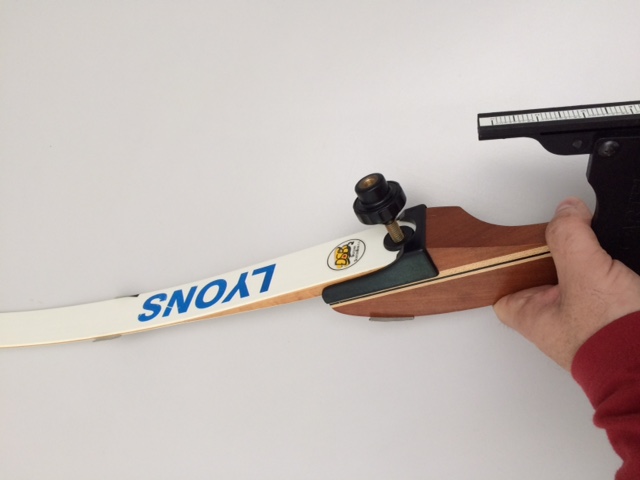 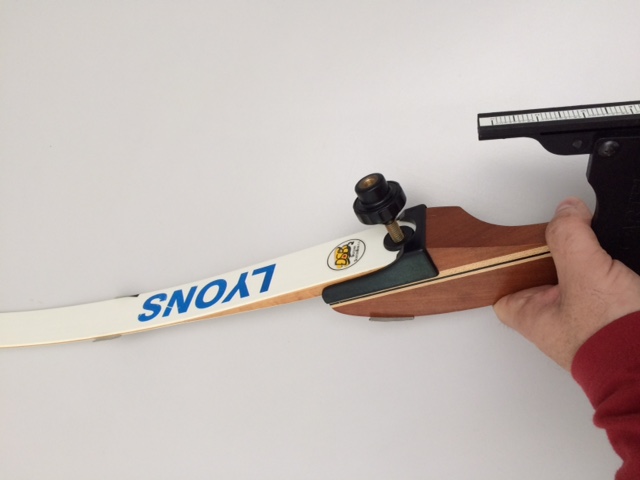 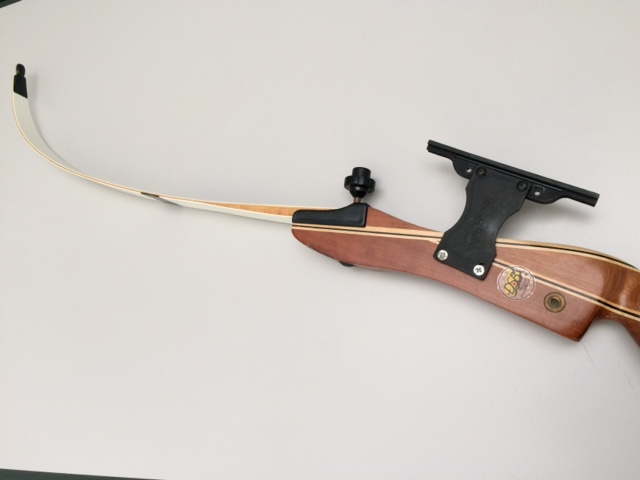 Wurfarm in Haltung einführen und Schraube fest anziehen.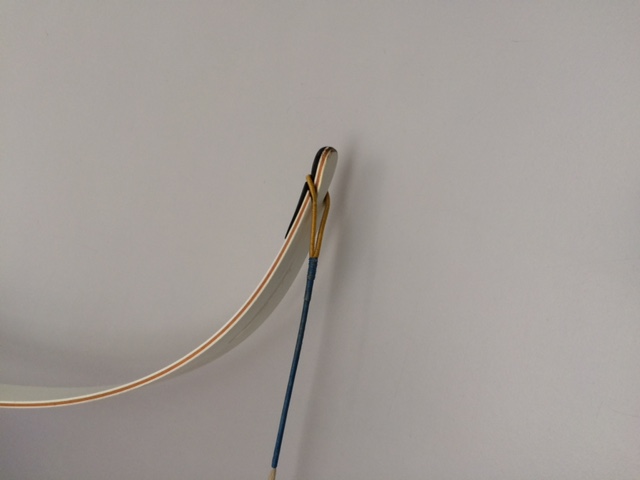 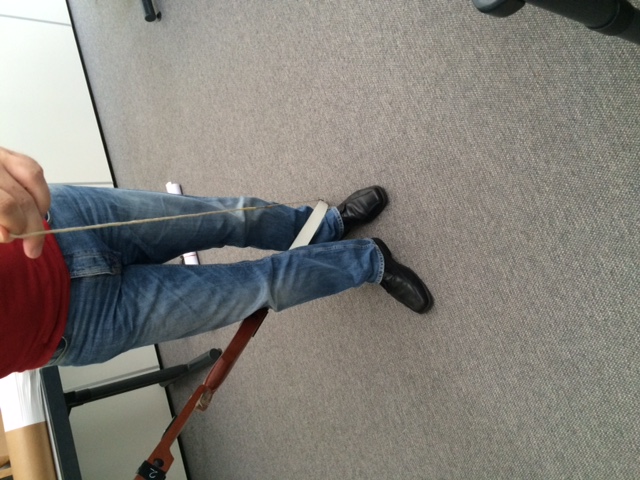 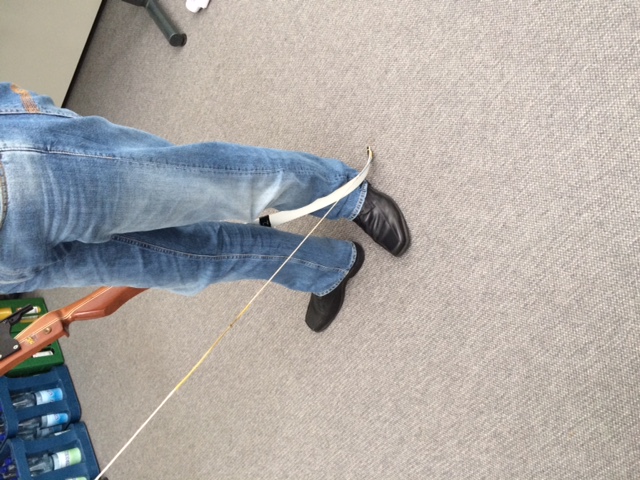 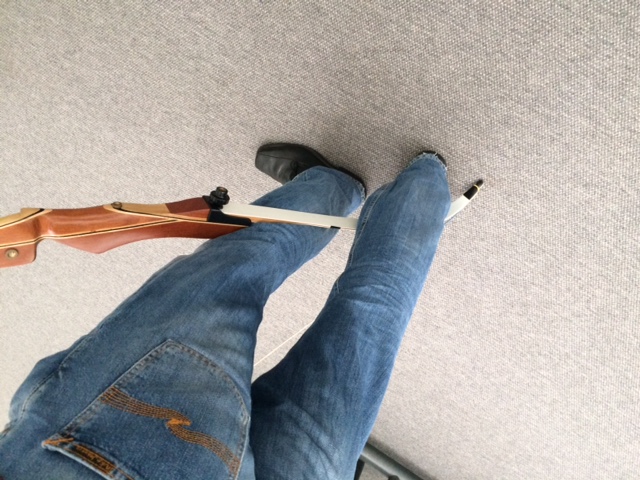 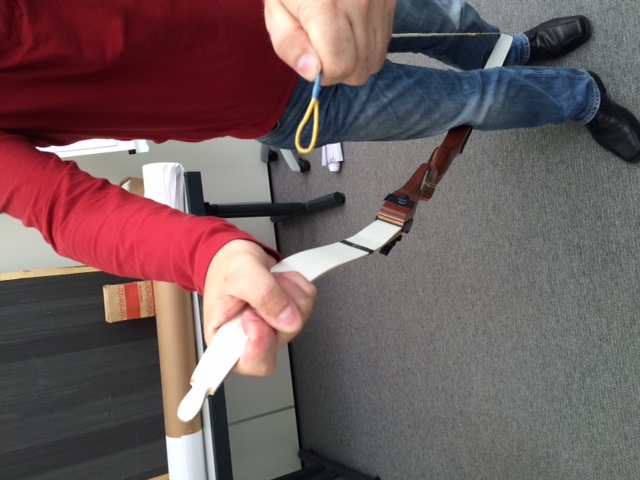 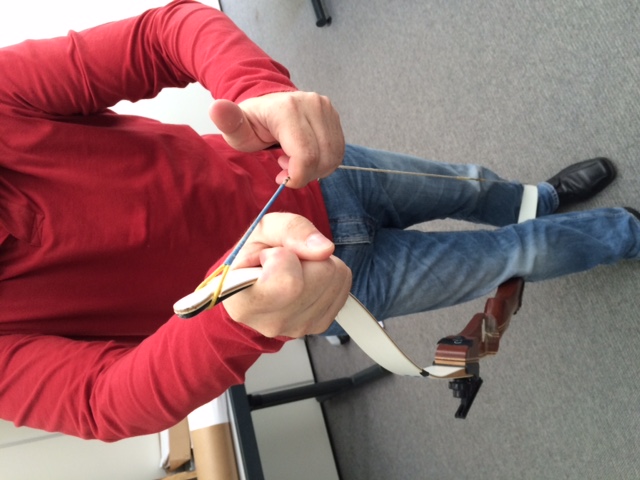 